Об утверждении Положения об организации и осуществлении первичного воинского учета на территории Лесноуколовскогосельского поселенияВ соответствии с Конституцией Российской Федерации, федеральными законами от 31.05.1996 года № 61 – ФЗ «Об обороне»,  от 26 февраля 1997 г. № 31-ФЗ «О мобилизационной подготовке и мобилизации в Российской Федерации», от 28 марта 1998 года №53-ФЗ «О воинской обязанности и военной службе», от 6 октября 2003 года № 131- ФЗ «Об общих принципах организации местного самоуправления в Российской Федерации», постановлением Правительства Российской Федерации от 27 ноября 2006 года № 719 «Об утверждении Положения о воинском учете», Уставом Лесноуколовского сельского поселения муниципального района «Красненский район» Белгородской области:1. Утвердить Положение об организации и осуществлении первичного воинского учета на территории Лесноуколовского сельского поселения муниципального района «Красненский район» (прилагается).2. Контроль за исполнением настоящего распоряжения возложить на главу администрации Лесноуколовского сельского поселения Ушакову Ж.Ю.Утвержденораспоряжением администрации Лесноуколовского сельского поселенияот «25» ноября 2020 г. № 109-рПоложение
об организации и осуществлении первичного воинского учета на территории Лесноуколовского сельского поселения муниципального района «Красненский район»Общие положения1.1. Военно-учетный работник Лесноуколовского сельского поселения (далее - ВУР) является сотрудником структурного подразделения администрации Лесноуколовского сельского поселения.1.2 ВУР в своей деятельности руководствуется Конституцией Российской Федерации, федеральными законами Российской Федерации от 31 мая 1996 года  № 61-ФЗ «Об обороне», от 26 февраля 1997 г. № 31-ФЗ «О мобилизационной подготовке и мобилизации в Российской Федерации» от 28.03.1998 № 53-ФЗ «О воинской обязанности и военной службе», Положением о воинском учете, утвержденным Постановлением Правительства Российской Федерации от 27 ноября 2006  № 719, «Инструкцией по бронированию граждан Российской Федерации, пребывающих в запасе Вооруженных Сил Российской Федерации, федеральных органов исполнительной власти, имеющих запас, и работающих в органах государственной власти, органах местного самоуправления и организациях, на период мобилизации и на военное время», Уставом Лесноуколовского сельского поселения, иными нормативными правовыми актами органов местного самоуправления, а также настоящим Положением.1.3. Положение об организации и осуществлении первичного воинского учета утверждается главой администрации  сельского поселения.II. Основные задачи2.1. Основными задачами ВУР являются:- обеспечение исполнения гражданами воинской обязанности, установленной федеральными законами «Об обороне», «О воинской обязанности и военной службе», «О мобилизационной подготовке и мобилизации в Российской Федерации»;- документальное оформление сведений воинского учета о гражданах, состоящих на воинском учете;- анализ количественного состава и качественного состояния призывных мобилизационных людских ресурсов для эффективного использования в интересах обеспечения обороны страны и безопасности государства;- проведение плановой работы по подготовке необходимого количества военно-обученных граждан, пребывающих в запасе, для обеспечения мероприятий по переводу Вооруженных Сил Российской Федерации, других войск, воинских формирований и органов с мирного на военное время в период мобилизации и поддержание их укомплектованности на требуемом уровне в военное время.III. Функции3.1. Обеспечивать выполнение функций возложенных на администрацию в повседневной деятельности по первичному воинскому учету граждан, воинскому учету и бронированию, граждан,  пребывающих в запасе, из числа работающих в администрации Лесноуколовского сельского поселения.3.2. Осуществлять первичный воинский учет граждан, пребывающих в запасе, и граждан, подлежащих призыву на военную службу, проживающих или пребывающих (на срок более 3 месяцев) на территории администрации  Лесноуколовского сельского поселения.3.3. Выявлять совместно с органами внутренних дел граждан, постоянно или временно проживающих на территории администрации Лесноуколовского сельского поселения, обязанных состоять на воинском учете.3.4. Вести учет организаций, находящихся на территории администрации Лесноуколовского сельского поселения, и контролировать ведение в них воинского учета.3.5. Сверять не реже одного раза в год документы первичного воинского учета с документами воинского учета военного комиссариата МО, организаций 3.6. По указанию военного комиссариата оповещать граждан о вызовах в военный комиссариат.3.7. Своевременно вносить изменения в сведения, содержащиеся в документах первичного воинского учета, и в двухнедельный срок сообщать о внесенных изменениях в военный комиссариат МО.3.8. Ежегодно представлять в военный комиссариат до 1 ноября списки юношей 15- и 16 – летнего возраста, а до 1 октября - списки юношей, подлежащих первоначальной постановке на воинский учет в следующем году;3.9. Разъяснить должностным лицам организаций и гражданам их обязанности по воинскому учету, мобилизационной подготовке и мобилизации, установленные законодательством Российской Федерации и Положением о воинском учете и осуществлять контроль за их исполнением.IV. Права4.1. Для плановой и целенаправленной работы ВУР имеет право:- вносить предложения по запросу и получению в установленном порядке необходимых материалов и информации от федеральных органов государственной власти, органов исполнительной власти субъекта Российской Федерации, органов местного самоуправления, а также от учреждений и организаций независимо от организационно-правовых форм и форм собственности;- запрашивать и получать от структурных подразделений администрации  аналитические материалы, предложения по сводным планам мероприятий и информацию об их выполнении, а также другие материалы, необходимые для эффективного выполнения возложенных на ВУР задач;- создавать информационные базы данных по вопросам, отнесенным к компетенции ВУР;- выносить на рассмотрение главы администрации сельского поселения вопросы о привлечении на договорной основе специалистов для осуществления отдельных работ;- организовывать взаимодействие в установленном порядке и обеспечивать служебную переписку с федеральными органами исполнительной власти, органами исполнительной власти субъекта Российской Федерации, органами местного самоуправления, общественными объединениями, а также организациями по вопросам, отнесенным к компетенции ВУР- проводить внутренние совещания по вопросам, отнесенным к компетенции ВУР.V. Руководство5.1. ВУР назначается на должность и освобождается от должности главой администрации Лесноуколовского сельского поселения (по согласованию с военным комиссаром МО).5.2. ВУР находится в непосредственном подчинении главы администрации Лесноуколовского сельского поселения.5.3. В случае отсутствия ВУР на рабочем месте по уважительным причинам (отпуск, временная нетрудоспособность, командировка) его замещает заместитель главы администрации сельского поселения.Заместитель главы администрацииЛесноуколовского сельского поселения                                  Е.И.Дыбова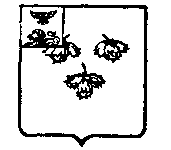 белгородская областьАДМИНИСТРАЦИЯ ЛЕСНОУКОЛОВСКОГО СЕЛЬСКОГО ПОСЕЛЕНИЯМУНИЦИПАЛЬНОГО РАЙОНА «КРАСНЕНСКИЙ РАЙОН»Р А С П О Р Я Ж Е Н И Ес.Лесное Уколово«25»  ноября  2020 г.                                                                                                                                      № 109-рГлава администрации Лесноуколовского сельского поселения                               Ж.Ю. Ушакова